PONDĚLÍ 27. 6. 2022 - 10:00 hBudova Magistrátu města Olomouce – velký zasedací sál,Hynaisova 10, OlomoucPROGRAM:                                          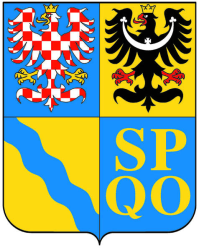 10. VEŘEJNÉ ZASEDÁNÍ ZASTUPITELSTVA OLOMOUCKÉHO KRAJE1.Zahájení, volba ověřovatelů zápisu, schválení programu zasedáníROK - Suchánek (Niče)ROK - Suchánek (Niče)2.Kontrola plnění usnesení Zastupitelstva Olomouckého krajeROK - Suchánek (Niče)ROK - Suchánek (Niče)3.Zpráva o činnosti Rady Olomouckého kraje za uplynulé obdobíROK - Suchánek (Niče)ROK - Suchánek (Niče)4.Zápisy ze zasedání výborů Zastupitelstva Olomouckého krajepředsedové výborů (Niče)předsedové výborů (Niče)4.1.Zápis ze zasedání výboru Zastupitelstva Olomouckého kraje – Výbor pro regionální rozvoj - materiál bude předložen dodatečněpředseda výboru (Niče)předseda výboru (Niče)5.Vzdání se funkce přísedící Krajského soudu v Ostravě, pobočky v OlomouciROK - Suchánek (Niče)ROK - Suchánek (Niče)6.Dotační programy Olomouckého kraje – aktualizace Vzorových pravidel dotačního programu Olomouckého kraje - materiál bude předložen dodatečněROK - Suchánek, Obrusník (vedoucí odborů)ROK - Suchánek, Obrusník (vedoucí odborů)Sloučení rozpravy k bodům 7.1. – 7.2., dle čl. 5 odst. 18 Jednacího řádu ZOK – Rozpočet OK 2021Sloučení rozpravy k bodům 7.1. – 7.2., dle čl. 5 odst. 18 Jednacího řádu ZOK – Rozpočet OK 2021Sloučení rozpravy k bodům 7.1. – 7.2., dle čl. 5 odst. 18 Jednacího řádu ZOK – Rozpočet OK 2021Sloučení rozpravy k bodům 7.1. – 7.2., dle čl. 5 odst. 18 Jednacího řádu ZOK – Rozpočet OK 20217.1.Schvalování účetní závěrky Olomouckého kraje za rok 2021ROK - Suchánek (Fidrová)ROK - Suchánek (Fidrová)7.2.Rozpočet Olomouckého kraje 2021 – závěrečný účetROK - Suchánek (Fidrová)ROK - Suchánek (Fidrová)Sloučení rozpravy k bodům 8.1. – 8.4., dle čl. 5 odst. 18 Jednacího řádu ZOK – Rozpočet OK 2022Sloučení rozpravy k bodům 8.1. – 8.4., dle čl. 5 odst. 18 Jednacího řádu ZOK – Rozpočet OK 2022Sloučení rozpravy k bodům 8.1. – 8.4., dle čl. 5 odst. 18 Jednacího řádu ZOK – Rozpočet OK 2022Sloučení rozpravy k bodům 8.1. – 8.4., dle čl. 5 odst. 18 Jednacího řádu ZOK – Rozpočet OK 2022Sloučení rozpravy k bodům 8.1. – 8.4., dle čl. 5 odst. 18 Jednacího řádu ZOK – Rozpočet OK 20228.1.Rozpočet Olomouckého kraje 2022 – rozpočtové změnyROK - Suchánek (Fidrová)ROK - Suchánek (Fidrová)8.1.1.Rozpočet Olomouckého kraje 2022 – rozpočtové změny – DODATEK - materiál bude předložen dodatečněROK - Suchánek (Fidrová)ROK - Suchánek (Fidrová)8.2.Rozpočet Olomouckého kraje 2022 – splátka úvěru na financování oprav, investic a projektůROK - Suchánek (Fidrová)ROK - Suchánek (Fidrová)8.3.Rozpočet Olomouckého kraje 2022 – plnění rozpočtu k 31. 3. 2022ROK - Suchánek (Fidrová)ROK - Suchánek (Fidrová)8.4.Rozpočet Olomouckého kraje 2022 – čerpání úvěru na financování oprav, investic a projektů - materiál bude předložen dodatečněROK - Suchánek (Fidrová)ROK - Suchánek (Fidrová)Sloučení rozpravy k bodům 9.1. – 9.5.1., dle čl. 5 odst. 18 Jednacího řádu ZOK – majetkoprávní záležitostiSloučení rozpravy k bodům 9.1. – 9.5.1., dle čl. 5 odst. 18 Jednacího řádu ZOK – majetkoprávní záležitostiSloučení rozpravy k bodům 9.1. – 9.5.1., dle čl. 5 odst. 18 Jednacího řádu ZOK – majetkoprávní záležitostiSloučení rozpravy k bodům 9.1. – 9.5.1., dle čl. 5 odst. 18 Jednacího řádu ZOK – majetkoprávní záležitostiSloučení rozpravy k bodům 9.1. – 9.5.1., dle čl. 5 odst. 18 Jednacího řádu ZOK – majetkoprávní záležitosti9.1.Majetkoprávní záležitosti – odprodej nemovitého majetku ROK - Suchánek (Kamasová)ROK - Suchánek (Kamasová)9.1.1.Majetkoprávní záležitosti – odprodej nemovitého majetku – DODATEK - materiál bude předložen dodatečněROK - Suchánek (Kamasová)ROK - Suchánek (Kamasová)9.2.Majetkoprávní záležitosti – odkoupení nemovitého majetku ROK - Suchánek (Kamasová)ROK - Suchánek (Kamasová)9.2.1.Majetkoprávní záležitosti – odkoupení nemovitého majetku – DODATEK - materiál bude předložen dodatečněROK - Suchánek (Kamasová)ROK - Suchánek (Kamasová)9.3.Majetkoprávní záležitosti – bezúplatné převody nemovitého majetku ROK - Suchánek (Kamasová)ROK - Suchánek (Kamasová)9.3.1.Majetkoprávní záležitosti – bezúplatné převody nemovitého majetku – DODATEK - materiál bude předložen dodatečněROK - Suchánek (Kamasová)ROK - Suchánek (Kamasová)9.4.Majetkoprávní záležitosti – bezúplatná nabytí nemovitého majetku ROK - Suchánek (Kamasová)ROK - Suchánek (Kamasová)9.4.1.Majetkoprávní záležitosti – bezúplatná nabytí nemovitého majetku – DODATEK - materiál bude předložen dodatečněROK - Suchánek (Kamasová)ROK - Suchánek (Kamasová)9.5.Majetkoprávní záležitosti – vzájemné bezúplatné převody nemovitého majetku ROK - Suchánek (Kamasová)ROK - Suchánek (Kamasová)9.5.1.Majetkoprávní záležitosti – vzájemné bezúplatné převody nemovitého majetku – DODATEK - materiál bude předložen dodatečněROK - Suchánek (Kamasová)ROK - Suchánek (Kamasová)Sloučení rozpravy k bodům 10. – 11., dle čl. 5 odst. 18 Jednacího řádu ZOK – Dotace dopravaSloučení rozpravy k bodům 10. – 11., dle čl. 5 odst. 18 Jednacího řádu ZOK – Dotace dopravaSloučení rozpravy k bodům 10. – 11., dle čl. 5 odst. 18 Jednacího řádu ZOK – Dotace dopravaSloučení rozpravy k bodům 10. – 11., dle čl. 5 odst. 18 Jednacího řádu ZOK – Dotace dopravaSloučení rozpravy k bodům 10. – 11., dle čl. 5 odst. 18 Jednacího řádu ZOK – Dotace doprava10.Žádost o poskytnutí individuální dotace v oblasti dopravy – statutární město Přerov ROK - Zácha (Růžička)ROK - Zácha (Růžička)11.Individuální dotace v oblasti dopravy 2020 – uzavření dodatku ke smlouvě o poskytnutí dotace se statutárním městem PřerovROK - Zácha (Růžička)ROK - Zácha (Růžička)12.Dodatek č. 1 ke smlouvě č. 78S/2022 o poskytnutí finančních prostředků ze Státního fondu dopravní infrastruktury - materiál bude předložen dodatečněROK - Zácha (Růžička)ROK - Zácha (Růžička)13.Optimalizace drážní dopravy v Olomouckém krajiROK - Zácha (Suchánková - KIDSOK)ROK - Zácha (Suchánková - KIDSOK)Sloučení rozpravy k bodům 14. – 19., dle čl. 5 odst. 18 Jednacího řádu ZOK – DP sportSloučení rozpravy k bodům 14. – 19., dle čl. 5 odst. 18 Jednacího řádu ZOK – DP sportSloučení rozpravy k bodům 14. – 19., dle čl. 5 odst. 18 Jednacího řádu ZOK – DP sportSloučení rozpravy k bodům 14. – 19., dle čl. 5 odst. 18 Jednacího řádu ZOK – DP sportSloučení rozpravy k bodům 14. – 19., dle čl. 5 odst. 18 Jednacího řádu ZOK – DP sport14.Dodatek č. 1 k veřejnoprávní smlouvě o poskytnutí dotace v Programu na podporu rekonstrukcí sportovních zařízení v obcích Olomouckého kraje v roce 2021 mezi Olomouckým krajem a SK Hranice, z.s. ROK - Zácha (Flora)ROK - Zácha (Flora)15.Dodatky č. 1 k veřejnoprávním smlouvám o poskytnutí dotace v Programu na podporu výstavby a rekonstrukcí sportovních zařízení kofinancovaných z Národní sportovní agentury v roce 2021, kterými se upravuje ustanovení o doložení součásti vyúčtování poskytnuté dotaceROK - Zácha (Flora)ROK - Zácha (Flora)16.Dodatky č. 1 k veřejnoprávním smlouvám o poskytnutí dotace v Programu na podporu výstavby a rekonstrukcí sportovních zařízení kofinancovaných z Národní sportovní agentury v roce 2021, kterými se upravuje ustanovení o doložení součásti vyúčtování poskytnuté dotace a kterými se prodlužuje termín použití a termín finančního vyúčtování dotaceROK - Zácha (Flora)ROK - Zácha (Flora)17.Dodatek č. 1 k veřejnoprávní smlouvě o poskytnutí dotace v Programu na podporu výstavby a rekonstrukcí sportovních zařízení kofinancovaných z Národní sportovní agentury v roce 2022 mezi Olomouckým krajem a TK PRECHEZA Přerov z.s. - materiál bude předložen dodatečněROK - Zácha (Flora)ROK - Zácha (Flora)18.Dotační program 06_02_Program na podporu sportu v Olomouckém kraji v roce 2022, dotační titul 06_02_03_Podpora reprezentantů ČR z Olomouckého kraje – vyhodnoceníROK - Zácha (Flora)ROK - Zácha (Flora)19.Víceletá podpora významných sportovních akcí – revokace - materiál bude předložen na stůlROK - Zácha (Flora)ROK - Zácha (Flora)Sloučení rozpravy k bodům 20. – 21., dle čl. 5 odst. 18 Jednacího řádu ZOK – DP kulturaSloučení rozpravy k bodům 20. – 21., dle čl. 5 odst. 18 Jednacího řádu ZOK – DP kulturaSloučení rozpravy k bodům 20. – 21., dle čl. 5 odst. 18 Jednacího řádu ZOK – DP kulturaSloučení rozpravy k bodům 20. – 21., dle čl. 5 odst. 18 Jednacího řádu ZOK – DP kulturaSloučení rozpravy k bodům 20. – 21., dle čl. 5 odst. 18 Jednacího řádu ZOK – DP kultura20.Dotační program 05_01_Program podpory kultury v Olomouckém kraji v roce 2022 – vyhodnocení 1. kola – revokaceROK - Žůrek (Flora)ROK - Žůrek (Flora)21.Dotační program 05_03_Program na podporu investičních projektů v oblasti kultury v Olomouckém kraji v roce 2022 – revokace  - materiál bude předložen dodatečněROK - Žůrek (Flora)ROK - Žůrek (Flora)22.Dodatek ke zřizovací listině příspěvkové organizace v oblasti kulturyROK - Žůrek (Flora)ROK - Žůrek (Flora)23.Koncepce rozvoje kultury, kreativity a památkové péče Olomouckého kraje pro období 2022-2029  - materiál bude předložen dodatečněROK - Žůrek (Flora)ROK - Žůrek (Flora)24.Finanční dar Nadačnímu fondu pro taneční kariéru                                                                              ROK - Žůrek (Flora)ROK - Žůrek (Flora)Sloučení rozpravy k bodům 25. – 28., dle čl. 5 odst. 18 Jednacího řádu ZOK – vodohosp. dotace a ŽPSloučení rozpravy k bodům 25. – 28., dle čl. 5 odst. 18 Jednacího řádu ZOK – vodohosp. dotace a ŽPSloučení rozpravy k bodům 25. – 28., dle čl. 5 odst. 18 Jednacího řádu ZOK – vodohosp. dotace a ŽPSloučení rozpravy k bodům 25. – 28., dle čl. 5 odst. 18 Jednacího řádu ZOK – vodohosp. dotace a ŽPSloučení rozpravy k bodům 25. – 28., dle čl. 5 odst. 18 Jednacího řádu ZOK – vodohosp. dotace a ŽP25.Dodatek č. 1 k veřejnoprávní smlouvě o poskytnutí dotace v Programu „Fond na podporu výstavby a obnovy vodohospodářské infrastruktury na území Olomouckého kraje 2021“ mezi Olomouckým krajem a obcí Velká KrašROK - Šmída (Veselský)ROK - Šmída (Veselský)26.Fond na podporu výstavby a obnovy vodohospodářské infrastruktury na území Olomouckého kraje 2022 – vyhodnocení - materiál bude předložen dodatečněROK - Šmída (Veselský)ROK - Šmída (Veselský)27.Program na podporu aktivit v oblasti životního prostředí a zemědělství 2022 – vyhodnocení - materiál bude předložen dodatečněROK - Šmída (Veselský)ROK - Šmída (Veselský)28.Žádost o poskytnutí individuální dotace v oblasti životního prostředí a zemědělstvíROK - Šmída (Veselský)ROK - Šmída (Veselský)29.Žádosti o poskytnutí individuální dotace v oblasti školství ROK - Jakubec (Gajdůšek)ROK - Jakubec (Gajdůšek)30.Projekt „Obědy do škol v Olomouckém kraji III“ – smlouvy a dodatkyROK - Jakubec (Gajdůšek)ROK - Jakubec (Gajdůšek)31.Dodatky zřizovacích listin školských příspěvkových organizacíROK - Jakubec (Gajdůšek)ROK - Jakubec (Gajdůšek)32.Dotační program Olomouckého kraje 11_01_Program na podporu poskytovatelů paliativní péče v roce 2022 – vyhodnoceníROK - Horák (Kolář)ROK - Horák (Kolář)33.Dodatek zřizovací listiny Zdravotnické záchranné služby Olomouckého kraje, příspěvková organizaceROK - Horák (Kolář)ROK - Horák (Kolář)Sloučení rozpravy k bodům 34. – 35., dle čl. 5 odst. 18 Jednacího řádu ZOK – podpora sociálních služebSloučení rozpravy k bodům 34. – 35., dle čl. 5 odst. 18 Jednacího řádu ZOK – podpora sociálních služebSloučení rozpravy k bodům 34. – 35., dle čl. 5 odst. 18 Jednacího řádu ZOK – podpora sociálních služebSloučení rozpravy k bodům 34. – 35., dle čl. 5 odst. 18 Jednacího řádu ZOK – podpora sociálních služebSloučení rozpravy k bodům 34. – 35., dle čl. 5 odst. 18 Jednacího řádu ZOK – podpora sociálních služeb34.Program finanční podpory poskytování sociálních služeb v Olomouckém kraji, Podprogram č. 2 – návrh výše dotaceROK - Slavotínek (Vočka)ROK - Slavotínek (Vočka)35.Program finanční podpory poskytování sociálních služeb v Olomouckém kraji, Podprogram č. 4 – návrh výše dotace - materiál bude předložen dodatečněROK - Slavotínek (Vočka)ROK - Slavotínek (Vočka)36.Dodatky zřizovacích listin příspěvkových organizací v oblasti sociálníROK - Slavotínek (Vočka)ROK - Slavotínek (Vočka)37.Licenční smlouva pro zakládání a provoz Family Pointů v Olomouckém kraji mezi Centrem pro rodinu a sociální péči a Olomouckým krajemROK - Slavotínek (Vočka)ROK - Slavotínek (Vočka)38.Akční plán rozvoje sociálních služeb Olomouckého kraje na rok 2023ROK - Slavotínek (Vočka)ROK - Slavotínek (Vočka)39.Aktualizace plánu investic na rok 2022 ROK - Dvořáková Kocourková, Jakubec, Slavotínek, Žůrek (Kubín)ROK - Dvořáková Kocourková, Jakubec, Slavotínek, Žůrek (Kubín)Sloučení rozpravy k bodům 40. – 42., dle čl. 5 odst. 18 Jednacího řádu ZOK – dotace rozvoj krajeSloučení rozpravy k bodům 40. – 42., dle čl. 5 odst. 18 Jednacího řádu ZOK – dotace rozvoj krajeSloučení rozpravy k bodům 40. – 42., dle čl. 5 odst. 18 Jednacího řádu ZOK – dotace rozvoj krajeSloučení rozpravy k bodům 40. – 42., dle čl. 5 odst. 18 Jednacího řádu ZOK – dotace rozvoj krajeSloučení rozpravy k bodům 40. – 42., dle čl. 5 odst. 18 Jednacího řádu ZOK – dotace rozvoj kraje40.Dotační program 15_01 Smart region Olomoucký kraj 2022 – vyhodnoceníROK - Dvořáková Kocourková (Dosoudil)ROK - Dvořáková Kocourková (Dosoudil)41.Projekty spolufinancované z evropských a národních fondů ke schválení financováníROK - Dvořáková Kocourková (Dosoudil)ROK - Dvořáková Kocourková (Dosoudil)42.Dotační program Asistence v rámci projektu Smart Akcelerátor Olomouckého kraje II – vyhodnocení - materiál bude předložen dodatečněROK - Dvořáková Kocourková, Šafařík (Dosoudil)ROK - Dvořáková Kocourková, Šafařík (Dosoudil)43.Dotační program 01_01 Program obnovy venkova Olomouckého kraje 2022 – žádost příjemceROK - Šafařík (Dosoudil)ROK - Šafařík (Dosoudil)44.Změna zastoupení Olomouckého kraje ve valné hromadě spolku Partnerství pro městskou mobilitu ROK - Šafařík (Dosoudil)ROK - Šafařík (Dosoudil)45.Dotační program 12_01 Program na podporu cestovního ruchu a zahraničních vztahů – vyhodnocení dotačního titulu č. 4 – revokaceROK - Sokolová (Niče)ROK - Sokolová (Niče)46.Žádost o poskytnutí individuální dotace v oblasti cestovního ruchu a vnějších vztahů - staženoROK - Sokolová (Niče)ROK - Sokolová (Niče)Sloučení rozpravy k bodům 47. – 48., dle čl. 5 odst. 18 Jednacího řádu ZOK – dary v CRSloučení rozpravy k bodům 47. – 48., dle čl. 5 odst. 18 Jednacího řádu ZOK – dary v CRSloučení rozpravy k bodům 47. – 48., dle čl. 5 odst. 18 Jednacího řádu ZOK – dary v CRSloučení rozpravy k bodům 47. – 48., dle čl. 5 odst. 18 Jednacího řádu ZOK – dary v CRSloučení rozpravy k bodům 47. – 48., dle čl. 5 odst. 18 Jednacího řádu ZOK – dary v CR47.Poskytnutí finančního daru Opolskému vojvodstvíROK - Sokolová (Niče)ROK - Sokolová (Niče)48.Poskytnutí finančního daru z rozpočtu Olomouckého kraje Střední Morava – Sdružení cestovního ruchu a Jeseníky – Sdružení cestovního ruchuROK - Sokolová (Niče)ROK - Sokolová (Niče)Sloučení rozpravy k bodům 49. – 50., dle čl. 5 odst. 18 Jednacího řádu ZOK – dodatky v CRSloučení rozpravy k bodům 49. – 50., dle čl. 5 odst. 18 Jednacího řádu ZOK – dodatky v CRSloučení rozpravy k bodům 49. – 50., dle čl. 5 odst. 18 Jednacího řádu ZOK – dodatky v CRSloučení rozpravy k bodům 49. – 50., dle čl. 5 odst. 18 Jednacího řádu ZOK – dodatky v CRSloučení rozpravy k bodům 49. – 50., dle čl. 5 odst. 18 Jednacího řádu ZOK – dodatky v CR49.Dodatek č. 1 k veřejnoprávní smlouvě o poskytnutí dotace v Programu na podporu cestovního ruchu a zahraničních vztahů 2022 mezi Olomouckým krajem a subjektem Kulturní a informační služby města Přerova ROK - Sokolová (Niče)ROK - Sokolová (Niče)50.Dodatek č. 2 k veřejnoprávní smlouvě o poskytnutí dotace v Programu na podporu cestovního ruchu a zahraničních vztahů 2021 mezi Olomouckým krajem a subjektem Levandulový statek, s.r.o. ROK - Sokolová (Niče)ROK - Sokolová (Niče)51.Pravidla pro vysílání na pracovní cesty a poskytování cestovních náhrad členů Zastupitelstva Olomouckého krajeROK - Baláš (Keková)ROK - Baláš (Keková)52.Prominutí povinnosti odvodu za porušení rozpočtové kázněROK - Baláš (Punčochářová)ROK - Baláš (Punčochářová)53.Opakovaná žádost příjemce dotace o prominutí sníženého odvodu za porušení rozpočtové kázněROK - Baláš (Punčochářová)ROK - Baláš (Punčochářová)54.Žádost o poskytnutí individuální dotace v oblasti sportu – Sport Management s.r.o. - materiál bude předložen dodatečněROK - Zácha (Flora)ROK - Zácha (Flora)55.Žádost obce Bohuňovice o finanční pomoc - materiál bude předložen dodatečněROK – Suchánek (Niče)ROK – Suchánek (Niče)56.Volba člena Rady Olomouckého kraje a svěření úkolů členovi Rady Olomouckého kraje - materiál bude předložen dodatečněROK - Suchánek (Niče)ROK - Suchánek (Niče)57.Poskytnutí finančního daru z rozpočtu Olomouckého kraje České republice – Hasičskému záchrannému sboru Olomouckého kraje - materiál bude předložen na stůlROK - Suchánek (Niče)ROK - Suchánek (Niče)58.Různé59.Závěr